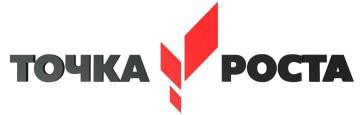 ДОКУМЕНТ ПОДПИСАНЭЛЕКТРОННОЙ ПОДПИСЬЮСертификат: Владелец: Действителен: План воспитательных, внеурочных и социокультурных мероприятийестественно-научной направленности "Точка роста" на 2022-2023 учебный годКатегорияСроки Ответственные заКраткое содержание участников№ Наименование мероприятия выполнения реализациюмероприятия мероприятмероприятия мероприятияияМетодическое сопровождениеОбновление содержания преподавания основныхОбновление содержания и Учителя предметники:общеобразовательных программ по предметным областям Учителя-утверждение основных Август- Седых В..И.,1. «Естественно-научная» на обновленном учебном предметнобщеобразовательных сентябрь 2022 Огородова  С. И..,оборудовании. икипрограмм Крутихина В.В.Учебно-воспитательные мероприятияПодготовка к участию обучающихся Центра кРуководитель2. мероприятиям муниципального, областного уровня Учащиеся В течение годаЦентра – Седых В..И.,Участие в конкурсах и РуководительОрганизация и проведение школьной, районной НПК для3. конференциях различного Учащиеся В течение года Центра ,учащихся с 7 по 11 классуровня педагоги ЦентраПроведение предметных декадПроведение мероприятий в4. Учащиеся В течение года Педагоги Центрарамках предметных декадОгородова С.И.. учительДень лаборатории. Открытый практикум по  биологии, Проведение мероприятий в5. Учащиеся Ноябрь 2022 химии, Седых В.И..химии и физике рамках предметной декадыучитель физикиИнформационное сопровождение учебно-воспитательнойдеятельности Центра, системы внеурочных мероприятийПредоставление результатовс участием детей, педагогов, родительской Учащиеся,6. деятельности Центра «Точка В течение года Педагоги Центраобщественности, в том числе на сайте образовательной родителироста»организации и иных информационных ресурсах.Вовлечение учащихся в7. Социальное проектирование с учащимися Учащиеся В течение года Педагоги Центрасовместные проектыЗанимательные уроки химии, биологии и физики с Составление и проведение Учащиеся Руководитель8. участием детей уроков для начальных седьмы     В течение года Центра, классов х классов педагоги ЦентраИнформирование и просвещение родителей в областиЗнакомство с деятельностью Сентябрь 2022, Руководитель9. естественно-научных и технологических компетенций. родителиЦентра «Точка роста» февраль 2023 Центра Информационное сопровождение учебно-воспитательнойдеятельности Центра,  системы внеурочных мероприятийПредоставление результатовс участием детей, педагогов, родительской Учащиеся,10. деятельности Центра «Точка В течение года Педагоги Центраобщественности, в том числе на сайте образовательной родителироста»организации и иных информационных ресурсах.Экспериментальная и исследовательская деятельность учащихся, которая планируется к проведениюс использованием оборудования  «Точка Роста»  2022-2023 г.по ХИМИИ№ Мероприятие Дата Участники Руководитель Оборудование1 Знакомство с  цифровым оборудованием на уроках Сентябрь 8     класс Огородова С.И.. Цифровое оборудованиехимии и внеурочной деятельности2 Открытый практикум по химии «Анализ и синтез Октябрь 8 класс Огородова С.И Датчик высокой температуры, датчиквеществ –экспериментальные методы химии» PH, датчик температуры3 Электропроводность растворов Ноябрь 9      класс Огородова С.И. Датчик электропроводностиэлектролитов4 «Исследование кислотности газированных напитков» Декабрь 8-9 класс Огородова С.И Датчик рН5 Практикум по химии «Исследование свойств Январь 9      класс Огородова С.И Датчик электропроводности,  датчикоксидов, кислот, оснований» PH, датчик температуры6 Практикум «Влияние жесткости воды на Февраль 8 класс Огородова С.И Датчик электропроводностипенообразование мыла»7 Научно-исследовательская работа Сентябрь- 9   класс Огородова С.И Цифровое оборудованиемарт8 «Химия- наука чудес» Апрель 9 класс Огородова С.И Датчик электропроводности, датчикPH, датчик температуры9 Лабораторная работа «Анализ почвы» Май 8 класс Огородова С.И Датчик PHУчебная деятельность учащихся, которая планируется к проведениюс использованием оборудования «Точка Роста» в 2022-2023 учебном году.Использование в предметных областях, в программу которых быливведены новые образовательные компетенции.Предмет Клас Тема  урока (раздел программы) Оборудование Центра «Точка роста»с9 Измерения магнитной индукции поля Земли Датчик измерения индукции магнитного поля9 Колебательное движение. Математический и пружинный маятник. Датчик ускорения (акселерометр)Физика 9 Датчик измерения силы тока и напряжения Датчик измерения силы тока и напряжения 10 Лабораторная работа №4 «Сборка электрической цепи и измерение Датчик измерения силы токасилы тока»10 Лабораторная работа № 5 «Измерение напряжения на различных Датчик измерения напряженияучастках цепи»10 Лабораторная работа № 6 «Регулирование силы тока реостатом» Датчик измерения силы тока и напряжения10 Лабораторная работа 7 «Измерение сопротивления проводника» Датчик измерения силы тока и напряжения11 Повторение курса физики Датчик измерения ускорения, давления, силы тока,напряжения, магнитной индукции8 Практическая работа №1 «Приемы обращения с лабораторным Датчик высокой температурыоборудованием. Строение пламени»9 Вещества электролиты и неэлектролиты (Растворы. ТЭД) Датчик электропроводности9 Сильные и слабые электролиты (Растворы. ТЭД) Датчик электропроводности11Химия9  -11 Реакции ионного обмена Датчик электропроводности и датчик температуры9 Кислоты как электролиты (Растворы. ТЭД) Датчик электропроводности9 Основания как электролиты (Растворы. ТЭД) Датчик электропроводности11 Химическая связь и ее виды (Строение и многообразие веществ) Датчик высокой температуры и датчиктемпературы8 Химические свойства оксидов Датчик PH, датчик температуры8 Кислоты Датчик PH, датчик температуры8 Химические свойства кислот Датчик PH, датчик температуры8 Щелочи, их свойства и способы получения. Датчик PH, датчик температуры9 Практическая работа №3«Получение аммиака и опыты с ним». Датчик PH9 Азотная кислота, нитраты. Датчик PH9 Угольная кислота и ее соли. Датчик PH9 Общая характеристика строения атомов химических элементов   и Датчик PH, датчик температурыпростых веществ  щелочных металлов.9 Физико-химические свойства  магния, кальция их основных Датчик PH, датчик температурысоединений. Распространение и роль металлов IIА-группы в природе.Общее понятие о  жесткости  воды.9-10 Кислородсодержащие органические соединения. Спирты. Датчик PH, датчик температуры, датчикэлектропроводности9-10 Карбоновые кислоты. Датчик PH, датчик температуры, датчикэлектропроводности11 Тепловой эффект химической реакции Датчик температуры11 Реакции ионного обмена в водных растворах. Датчик электропроводности11 Гидролиз. Датчик PH, датчик температуры11 Вещества и материалы вокруг нас. Датчик PH, датчик температуры, датчикэлектропроводности Лабораторная работа «Строение и работа с микроскопом» Микроскоп5 5 Лаборатория Левенгука. Урок-практикум. Микроскоп световой, цифровой, штативная лупа,ручная, лабораторное оборудованиеБиология5 Лабораторная работа «Изучение устройства увеличительных Микроскоп световой, цифровойприборов»6 Приготовление микропрепарата. Техника биологического рисунка Микроскоп световой, цифровой, предметные иЛабораторная работа  «Приготовление препарата клеток сочной покровные стекла, препаровальная игла.чешуи  лука»5, 6, 7 Мини-исследование «Микромир». Строение клетки. Ткани. Микроскоп световой, цифровой, микропрепаратыЛабораторная работа  «Строение растительной клетки»7 Среда обитания. Экологические Факторы Цифровая лаборатория по экологии (датчик освещенности, влажности и температуры)5, 6 Физиология растений. Лабораторная работа «Зависимость Компьютер с программным обеспечением,транспирации и температуры от площади поверхности листьев» датчики: температуры и влажности Комнатноерастение: монстера или пеларгония7 Образ жизни и строение инфузорий. Значение простейших. Микроскоп цифровой,  микропрепаратыЛабораторная работа «Изучение строения и передвижения (инфузория)одноклеточных животных»7 Биопрактикум. Общая характеристика многоклеточных животных. Микроскоп цифровой, микропрепараты.Тип Кишечнополостные. (внутреннее строение гидры)7 Общая характеристика червей. Тип Плоские черви: ресничные черви Микроскоп, лабораторное оборудование.7 Образ жизни и строение моллюсков. Лабораторная работа « Цифровой микроскоп, лабораторноеИзучение внешнего строения раковин моллюсков». оборудование.6, 7 Грибы Микроскоп  цифровой, микропрепараты. Лишайники Микроскоп  цифровой, микропрепараты.7 Экологический  практикум. Лабораторная  работа  «Измерение Цифровые датчики (температуры и влажности),влажности и температуры в разных  зонах класса» регистратор данных с ПО ReleonLite 8 Лабораторная работа «Клетка, ее строение, химический состав и Компьютер с программным обеспечением,жизнедеятельность» Микроскоп световой, цифровой, микропрепараты8 Лабораторная работа «Ткани, органы, их регуляция» Компьютер с программным обеспечением,Микроскоп  световой, цифровой, микропрепараты8 Биопрактикум. «Строение костной ткани» Микроскоп световой, цифровой, микропрепараты8 «Изучение микроскопического состава крови» Компьютер с программным обеспечением,Микроскоп  световой, цифровой, микропрепараты9 Лабораторная работа «Многообразие клеток. Сравнение Микроскоп световой, цифровой, микропрепаратырастительной и животной клеток»9 Урок- практикум «Оценка качества окружающей среды» Компьютер с программным обеспечением,Микроскоп  световой, цифровой, микропрепараты